Publicado en Madrid el 05/02/2019 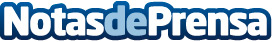 Sólo el 56% de los padres españoles supervisa el uso que hacen sus hijos de los dispositivos móvilesSegún un estudio de Lingokids, el 64% de los niños de 2 a 8 años tiene su propia tablet o smartphone, el 52% lo usa a diario y el 43% le dedica más de 6 horas semanales. Sólo el 69% de los progenitores utiliza herramientas de control parentalDatos de contacto:Lingokids917188509Nota de prensa publicada en: https://www.notasdeprensa.es/solo-el-56-de-los-padres-espanoles-supervisa_1 Categorias: Nacional E-Commerce Ciberseguridad Ocio para niños Dispositivos móviles http://www.notasdeprensa.es